Опросный лист для подбора очистных сооружений поверхностного (ливневого) стока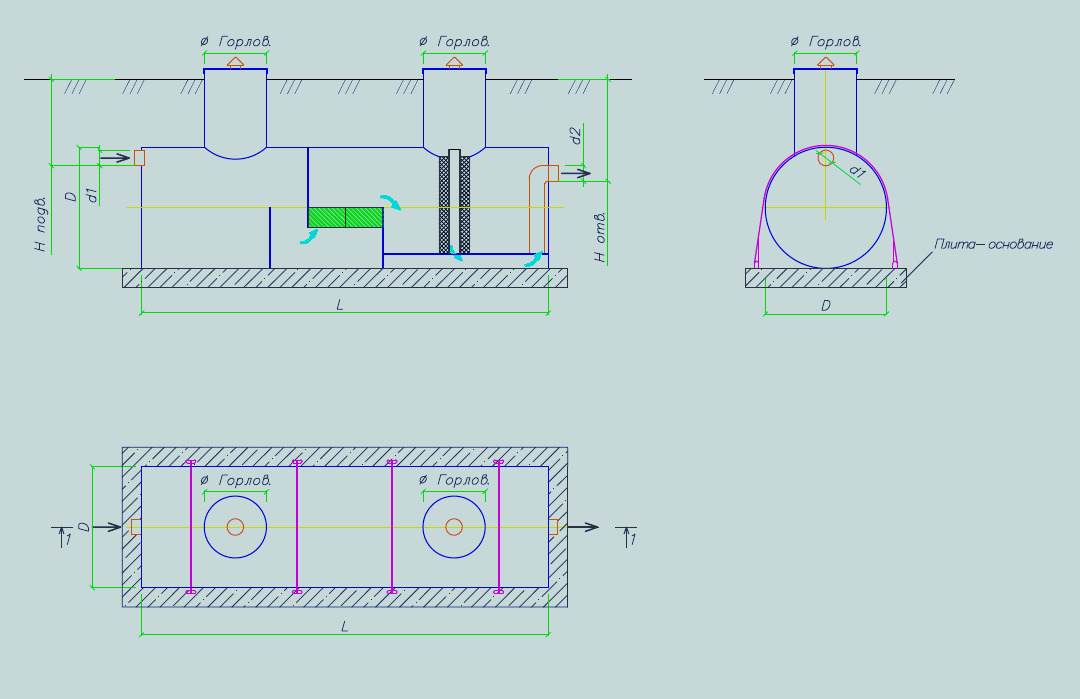 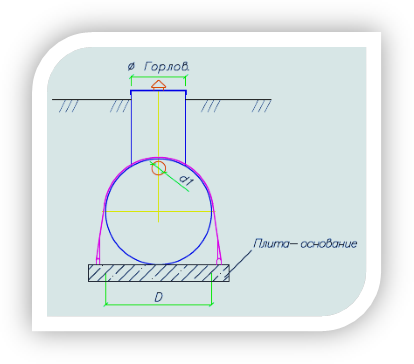           2. Размещение оборудования         3. Технические характеристики очистной системы            4. Дополнительные требования                                        Если у вас возникли вопросы по заполнению опросного листа, позвоните Нам.                                                   Дата_________________ Подпись_____________________1. ЗаказчикАдресКонтактное лицоТелефон/факсЭлектронная почтаНазвание объектаАдрес объектаНаличие проектной документацииНаличие проектной документацииНаземноеПодземное (в зеленой зоне)Подземное (под проезжей частью)Глубина подводящей трубы (лоток), Hподв.ммДиаметр подводящей трубы, d1 ммРасстояние от сигнализатора до (АБК или Шкафа управления)ммОбщая площадь территории водосбораГаПлощадь асфальтированной территорииГаПлощадь кровлим. кв.Булыжные и щебеночные мостовыеГаПлощадь газоновГаКонцентрация нефтепродуктов на входе в очистные сооружениямг/лТочка сброса очищенных вод в гор. коллектор или на рельеф, рыб. хоз. Уровень грунтовых вод, ммПринудительный отвод условно чистого стока (с указанием напора)Смотровой/распределительный колодецКолодец с отсекающей задвижкойСигнализатор уровня осадкаСигнализатор уровня нефтепродуктов и переполненияОбеззараживание очищенного стока (да/нет) и т.д.